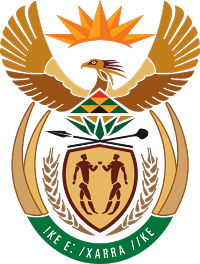 MINISTRY COOPERATIVE GOVERNANCE AND TRADITIONAL AFFAIRSNATIONAL ASSEMBLYQUESTIONS FOR WRITTEN REPLYQUESTION NUMBER 2015/3567DATE OF PUBLICATION: 18 SEPTEMBER 20153567.	Mr D W Macpherson (DA) to ask the Minister of Cooperative Governance and Traditional Affairs:(1)	What (a) amount has the uMgungundlovu District Municipality in KwaZulu-Natal divert from the conditional grant to fund the Nelson Mandela Marathon since 2013 and (b) are the reasons for the specified diversion of funds;(2)	(a) what project(s) were the specified funds diverted from and (b) where were the specified project(s) located;(3)	which official(s) authorised the diversion of the specified funds;(4)	at which council meeting(s) were each specified diversion of funds approved;(5)	were any (a) National Treasury and/or (b) Department of Cooperative Governance and Traditional Affairs regulations relating to conditional grants (i) violated and/or (ii) disregarded; if so, what action will he take with respect to officials and/or councillors who approved the diversion of the specified funds?									NW4234EReply:The information requested by the Honourable Member is not readily available within the Department. We have, however, requested the  to provide this information. The Honourable Member will be provided with the requested information as soon as it is submitted to us.  